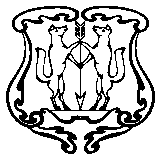 АДМИНИСТРАЦИЯ ГОРОДА ЕНИСЕЙСКАКрасноярского краяПОСТАНОВЛЕНИЕ«23_»      05  2011 г.                        г. Енисейск                                     № _163-п_О порядке выплаты вознагражденияпедагогическим работникам общеобразовательных учреждений города Енисейска за выполнениефункций классного руководителя 	В соответствии с Постановлением Правительства Российской Федерации от 31.12.2010 года № 1238 «О порядке предоставления субсидий из федерального бюджета бюджетам субъектов Российской Федерации на выплату денежного вознаграждения за выполнение функций классного руководителя педагогическим работникам государственных образовательных учреждений субъектов Российской Федерации и муниципальных образовательных учреждений», Постановления Правительства Красноярского края от 18.01.2011 года № 7-п «О выплате в 2011 году денежного вознаграждения за выполнение функций классного руководителя педагогическим работникам краевых государственных и муниципальных образовательных учреждений», статьи 39 Устава города Енисейска ПОСТАНОВЛЯЮ:1. Утвердить Порядок выплаты вознаграждения педагогическим работникам муниципальных образовательных учреждений города Енисейска за выполнение функций классного руководителя (приложение №1).2. Финансово-экономическому управлению администрации г. Енисейска (Исмагилов Ш.Г.) производить перечисление субвенций на выплату вознаграждения педагогическим работникам муниципальных образовательных учреждений г. Енисейска за выполнение функций классного руководителя на лицевые счета муниципальных образовательных учреждений согласно утвержденных лимитов.3. Контроль за исполнением настоящего Постановления возложить на заместителя главы города по социальным   вопросам Черемных Н.В.4.Опубликовать настоящее постановление в газете «Енисейск-плюс».5.Постановление вступает в силу в день, следующий за днем его официального опубликования.Глава администрации                                                                                                  А.В.АвдеевИсполнитель: Москалева О.А., 2-20-23                                                                          Приложение № 1                                                                          к  Постановлению администрации г. Енисейска                                                                          от «23_ » ___05_______ 2011 г.  № _163_-п Порядок выплаты вознаграждения педагогическим работникам муниципальных образовательных учреждений города Енисейска за выполнение функций классного руководителя1. Настоящий порядок разработан в соответствии с Постановлением Правительства Российской Федерации от 31.12.2010 года № 1238 «О порядке предоставления субсидий из федерального бюджета бюджетам субъектов Российской Федерации на выплату денежного вознаграждения за выполнение функций классного руководителя педагогическим работникам государственных образовательных учреждений субъектов Российской Федерации и муниципальных образовательных учреждений», Постановления Правительства Красноярского края от 18.01.2011 года № 7-п «О выплате в 2011 году денежного вознаграждения за выполнение функций классного руководителя педагогическим работникам краевых государственных и муниципальных образовательных учреждений». 2. В целях реализации Постановления Правительства РФ от 31.12.2010 года № 1238 выплата вознаграждения за выполнение функций классного руководителя производится педагогическим работникам муниципальных общеобразовательных учреждений, реализующих общеобразовательные программы начального общего, основного общего и среднего (полного) общего образования.3. Финансово - экономическое управление администрации г. Енисейска перечисляет субвенцию на выплату вознаграждения за выполнение функций классного руководителя педагогическим работникам муниципальных общеобразовательных учреждений на лицевые счета подведомственных учреждений отдела образования администрации г. Енисейска согласно утвержденных лимитов.     4. Муниципальные общеобразовательные учреждения производят выплату вознаграждения за выполнение функций классного руководителя педагогическим работникам общеобразовательных учреждений.5. Выплата вознаграждения за выполнение функций классного руководителя педагогическим работникам общеобразовательных учреждений осуществляется одновременно с выплатой заработной платы.6. Для выплаты вознаграждения за выполнение функций классного руководителя педагогическим работникам общеобразовательных учреждений, образовательные учреждения в срок до 20 числа месяца, предшествующего месяцу выплаты вознаграждения  предоставляют в отдел образования администрации г. Енисейска сведения о количестве получателей указанной суммы.  7. Выплата вознаграждения за выполнение функций классного руководителя педагогическим работникам общеобразовательных учреждений осуществляется на основании приказа руководителя общеобразовательного учреждения о возложении на педагогического работника функций классного руководителя по организации и координации воспитательной работы с обучающимися в классе.8. Размер вознаграждения определяется исходя из расчета 1000 рублей за классное руководство в классе с  наполняемостью не менее наполняемости, установленной для образовательного учреждения соответствующим типовым положением об образовательном учреждении.     Для классов, наполняемость которых меньше установленной, расчет размера вознаграждения осуществляется с учетом уменьшения размера вознаграждения пропорционально численности обучающихся.     При определении размера средств на выплату вознаграждения учитываются установленные трудовым законодательством Российской Федерации   и Красноярского края гарантии, отчисления по страховым взносам на обязательное пенсионное страхование, обязательное медицинское страхование, обязательное социальное страхование на случай временной нетрудоспособности и  в связи с материнством, обязательное социальное страхование от несчастных случаев на производстве и профессиональных заболеваний.   9. В случае если на педагогического работника образовательного учреждения возложено выполнение функций классного руководителя в двух и более классах, выплата вознаграждения педагогическим работникам муниципальных образовательных учреждений за выполнение функций классного руководителя рассчитывается по общему количеству обучающихся, но не более 1000 рублей.10. В соответствии со статьей 139 Трудового кодекса РФ для расчета средней заработной платы учитываются все предусмотренные системой оплаты труда виды выплат, применяемые в соответствующем учреждении независимо от источника этих выплат, к которым относятся и выплаты денежного вознаграждения педагогическим работникам за выполнение функций классного руководителя.